Ответ на запрос.1 .          Линолеум Tarkett PRO Aspect 2 серый 3м.  (либо эквивалент)              Класс пожарной опасности - КМ2.2.          Заглушка для плинтуса 55мм левая/правая ПВХ 3.           5, 6, 8, 10 пункты - высота 55мм..4.           Замена согласована.5.           Необходим Класс пожарной опасности - КМ2. Возможна замена размеров плит.6.           Цвет серый. В тон линолеума (фото прилагается).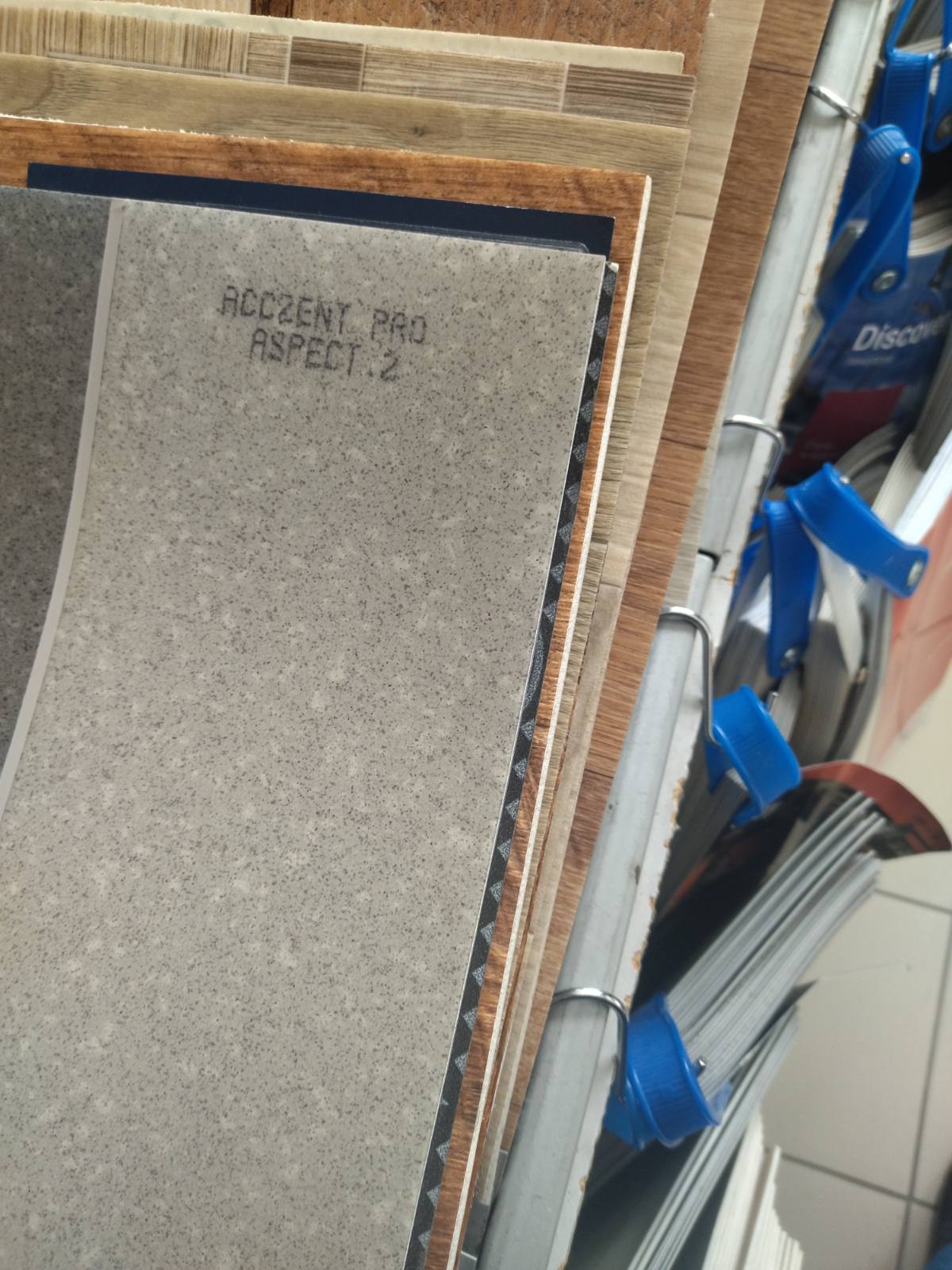 Формулировка вопроса участника:Пункт 3 Линолеум, просим уточнить цвет и рисунок, класс пожарной опасности.Пункт 4 Заглушка высота 75 мм, а пункт 7 плинтус высота 55 мм, заглушки верно указана высота?Пункты 5,6,8,10 не указана высота, какая нужна?Пункт 7 плинтус, указана длина 2500 мм, возможна ли поставка плинтуса 2200 мм, большее кол-во?Пункт 11 ламинат, по параметрам 1292х194х12, кл 33 это ламинат Tarkett, но у него класс пожарной опасности КМ3, вы просите КМ2, возможна поставка КМ3?Пункт 11 ламинат, просьба указать какой цвет нужен